APRIL 2022																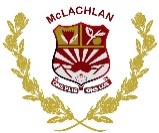 MEI 2022																	JUNIE 2022																MAANDAGDINSDAGWOENSDAGDONDERDAGVRYDAGSATERDAGSONDAG45                       D2Skool openSBS:	07:00 – 07:15PERS:	07:15 – 07:306                       D3SBS:	07:00 – 07:15PERS:	07:15 – 07:30*Gr.10-12 SBA-moderering[13:00 Paul Sauer]7                       D4SBS:	07:00 – 07:15PERS:	07:15 – 07:308                       D5SBS:	07:00 – 07:15PERS:	07:15 – 07:30Mev. E. Strydom9*McLachlan-kermis1011                      D6SBS:	07:00 – 07:15PERS:	07:15 – 07:30 *NMU-besoek Gr.12-leerders*Skaak*Personeelvergadering
[14:20 – 15:00]*Fase-/Vakvergadering
[15:00 – 16:00]12                     D7SBS:	07:00 – 07:15PERS:	07:15 – 07:30 *Ouerdag Gr. 4 – 12[15:00 – 19:00]13                     D8SBS:	07:00 – 07:15PERS:	07:15 – 07:30 14                     D9SBS:	07:00 – 07:15PERS:	07:15 – 07:30 *VCSV-fondsfees*SBL-vergadering [18:00]15Goeie Vrydag161718Gesinsdag19                     D2SBS:	07:00 – 07:15PERS:	07:15 – 07:30*Edovus besoek Gr. 11- en 12-leerders20                     D3SBS:	07:00 – 07:15PERS:	07:15 – 07:30*NMU Gr. 12-ope-dag [PE]21                     D4SBS:	07:00 – 07:15PERS:	07:15 – 07:3022                     D5SBS:	07:00 – 07:15PERS:	07:15 – 07:30*Landsdiens*ATKV-redenaars23*H/S Sportdag [HPS]*Sarah Baartman-netbalproewe 0/12-0/18[Makanda]*ATKV-redenaars [PE]2425                     D6SBS:	07:00 – 07:15PERS:	07:15 – 07:30 *Skaak*Fase-/Vakvergadering
[15:00 – 16:00]26                     D7SBS:	07:00 – 07:15PERS:	07:15 – 07:30*Mnr. & Mej. McLachlan27Vryheidsdag28                     D9SBS:	07:00 – 07:15PERS:	07:15 – 07:3029                   D10SBS:	07:00 – 07:15PERS:	07:15 – 07:3030*Gr. 12-intervensieklasseMAANDAGDINSDAGWOENSDAGDONDERDAGVRYDAGSATERDAGSONDAG1Werkersdag2Openbare vakansiedag3                       D2SBS:	07:00 – 07:15PERS:	07:15 – 07:30*Toelatings 2023 open*Despatch-kunstefees4                       D3SBS:	07:00 – 07:15PERS:	07:15 – 07:30*Despatch-kunstefees5                       D4SBS:	07:00 – 07:15PERS:	07:15 – 07:30*Despatch-kunstefees*ASTROQUIZ Rondte 16                       D5SBS:	07:00 – 07:15PERS:	07:15 – 07:30*Gr. 11-verkoping*Onderwêreld – Gr. 12 [Nico Malan 14:30]*VCSV-kamp:  Gr. 3 en 47*L/S Sportdag [HPS]*Oos-Kaap-provinsiale netbalproewe [Oos-Londen]*VCSV-kamp:  Gr. 3 en 4*Gr. 12-intervensieklasse[08:00 – 12:00]8*VCSV-kamp:  Gr. 3 en 4Mnr. J. Schlechter9                       D6SBS:	07:00 – 07:15PERS:	07:15 – 07:30*Skaak*Personeelvergadering
[14:20 – 15:00]*Fase-/Vakvergadering
[15:00 – 16:00]10                     D7SBS:	07:00 – 07:15PERS:	07:15 – 07:3011                      D8SBS:	07:00 – 07:15PERS:	07:15 – 07:3012                     D9SBS:	07:00 – 07:15PERS:	07:15 – 07:3013                    D10SBS:	07:00 – 07:15PERS:	07:15 – 07:3014*L/S Jeffreysbaai-sportdagMnr. W. Boshoff1516                     D1SBS:	07:00 – 07:15PERS:	07:15 – 07:30SAAL: L/S;  VCSV: H/S*Skaak*Fase-/Vakvergadering
[14:20 – 16:00]17                     D2SBS:	07:00 – 07:15PERS:	07:15 – 07:3018                     D3SBS:	07:00 – 07:15PERS:	07:15 – 07:3019                     D4SBS:	07:00 – 07:15PERS:	07:15 – 07:30*Nasionale Toneelspelkompetisie*Cape Recife-toetsingMnr. M. van Dyk20                     D5SBS:	07:00 – 07:15PERS:	07:15 – 07:30*Nasionale Toneelspelkompetisie21*Nasionale Toneelspelkompetisie*H/S-rugby [Bergsig]*Gr. 12-intervensieklasse[08:00 – 12:00]2223                     D6SBS:	07:00 – 07:15PERS:	07:15 – 07:30*Skaak*Fase-/Vakvergadering
[15:00 – 16:00]24                     D7SBS:	07:00 – 07:15PERS:	07:15 – 07:3025                     D8SBS:	07:00 – 07:15PERS:	07:15 – 07:3026                     D9SBS:	07:00 – 07:15PERS:	07:15 – 07:3027                   D10SBS:	07:00 – 07:15PERS:	07:15 – 07:30*Gr. 4-koekverkoping*Wimbelgindans28*L/S Gamtoos Bulletjie en Blommetjie Sportdag*Gr. 12-intervensieklasse[08:00 – 12:00]2930SBS:	07:00 – 07:15PERS:	07:15 – 07:30*Eksamen begin31MAANDAGDINSDAGWOENSDAGDONDERDAGVRYDAGSATERDAGSONDAG1SBS:	07:00 – 07:15PERS:	07:15 – 07:302SBS:	07:00 – 07:15PERS:	07:15 – 07:303SBS:	07:00 – 07:15PERS:	07:15 – 07:30*VCSV-kamp:  Gr.5 en 64*Melktandjiesportdag [HPS]*Sarah Baartman Netbalkampioenskappe 0/12 – 0/19 [H/S Nico Malan]*VCSV-kamp:  Gr.5 en 65*VCSV-kamp:  Gr.5 en 66SBS:	07:00 – 07:15PERS:	07:15 – 07:307SBS:	07:00 – 07:15PERS:	07:15 – 07:308SBS:	07:00 – 07:15PERS:	07:15 – 07:309SBS:	07:00 – 07:15PERS:	07:15 – 07:3010SBS:	07:00 – 07:15PERS:	07:15 – 07:30111213SBS:	07:00 – 07:15PERS:	07:15 – 07:3014SBS:	07:00 – 07:15PERS:	07:15 – 07:3015SBS:	07:00 – 07:15PERS:	07:15 – 07:30*Eksamen eindig16Jeugdag17Skool vakansiedag181920                     D6SBS:	07:00 – 07:15PERS:	07:15 – 07:30*Alle punte in 08:00*Puntebespreking21                     D7SBS:	07:00 – 07:15PERS:	07:15 – 07:3022                     D8SBS:	07:00 – 07:15PERS:	07:15 – 07:3023                     D9SBS:	07:00 – 07:15PERS:	07:15 – 07:30Mnr. S. Pienaar*VRL/BK-winterbal24                   D10SBS:	07:00 – 07:15PERS:	07:15 – 07:30*Gr. 1-toelatings 2023 sluit*Landsdiens-streekkampSkool sluit 10:3025Me. D. de Jager*Landsdiens-streekkamp26*Landsdiens-streekkamp27*Landsdiens-streekkamp28Mev. L. Strydom*Landsdiens-streekkamp2930